Ville de PONT SAINT ESPRIT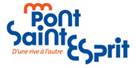 Cimetière CommunalDemande de travauxJe soussigné(e) : 	Demeurant à :  	Téléphone :		Adresse mail  :	……………………………………………………………………………………………………………………Agissant en qualité de (co)-concessionnaire,	Contrat n° ………………………Emplacement n° :	Carré n° : 		Je m’engage à garantir la ville de Pont Saint Esprit, de toutes réclamations d’ayants droits éventuels, à l’occasion des opérations mentionnées et à fournir les documents nécessaires. Tout dossier incomplet sera restitué.Préciser la nature des travaux à réaliser : Nom de l’entreprise effectuant les travaux :Justificatifs à joindre :Un plan des travaux avec métrageUn titre d’identité du demandeur (carte d’identité ou passeport)Contrat de concessionA Pont-Saint-Esprit, le	Signature du Pétitionnaire 	Cachet de l’entreprise mandatéePrénom + nom	Prénom + nom de l’entrepreneur